Unit 8 Lesson 10: La suma se asomaWU Conversación numérica: Sumemos fracciones (Warm up)Student Task StatementEncuentra mentalmente el valor de cada expresión.1 La mayor sumaStudent Task StatementJuega “La mayor suma” con un compañero. Sigan estas instrucciones.Giren la ruleta.En la ronda 1, cada jugador escribe en una casilla vacía el número que salió. Asegúrense de que su compañero no pueda ver qué número escribieron.Después de escribir un número, no lo pueden cambiar.Sigan girando la ruleta y escribiendo números en las casillas vacías hasta que las 4 casillas estén llenas.Encuentren la suma.Gana la ronda la persona que tenga la mayor suma.Después de las 4 rondas, el jugador que haya ganado la mayoría de las rondas gana el juego.Si hay un empate, los jugadores suman los resultados de las 4 rondas y quien tenga la mayor suma total gana el juego.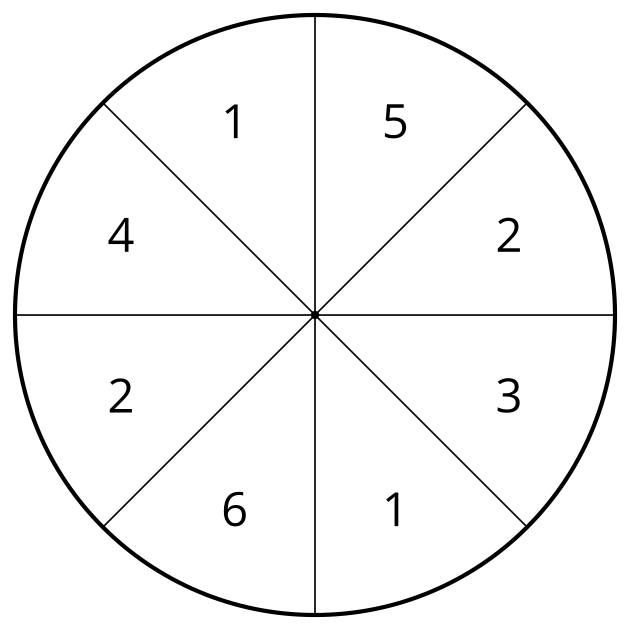 Ronda 1Ronda 2Ronda 3Ronda 4Suma total de las 4 rondas:2 La menor sumaStudent Task StatementJuega “La menor suma” con un compañero. Sigan estas instrucciones.Giren la ruleta.En la ronda 1, cada jugador escribe en una casilla vacía el número que salió. Asegúrense de que su compañero no pueda ver qué número escribieron.Después de escribir un número, no lo pueden cambiar.Sigan girando la ruleta y escribiendo números en las casillas vacías hasta que las 4 casillas estén llenas.Encuentren la suma.Gana la ronda la persona que tenga la menor suma.Después de las 4 rondas, el jugador que haya ganado la mayoría de las rondas gana el juego.Si hay un empate, los jugadores suman los resultados de las 4 rondas y quien tenga la menor suma total gana el juego.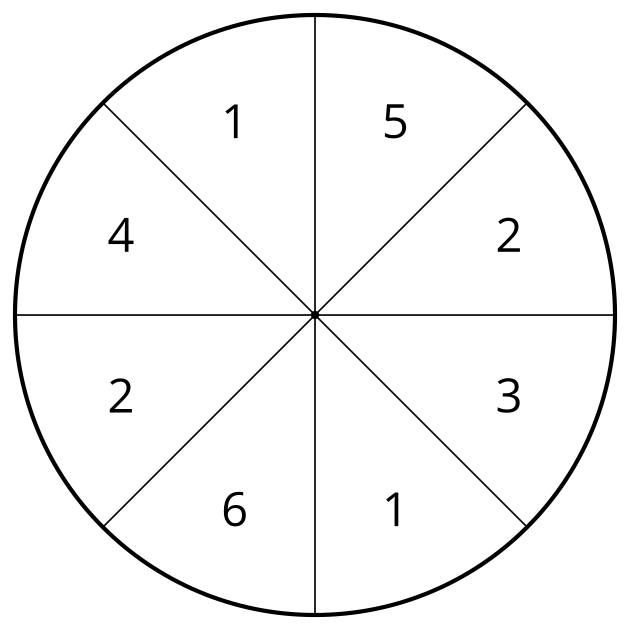 Ronda 1Ronda 2Ronda 3Ronda 4Suma total de las 4 rondas: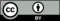 © CC BY 2021 Illustrative Mathematics®